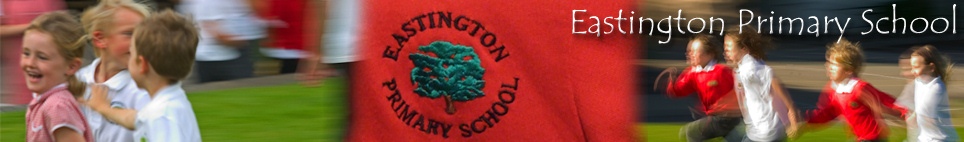 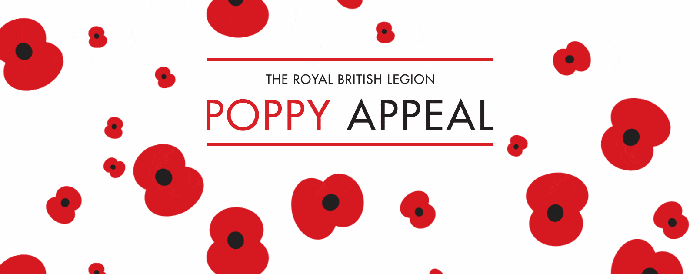 											2.11.2020Dear Parents / CarersI hope you all had some time over half term to enjoy being with your children. The school is in one piece after storm Aiden though the playground was full of leaves at the start of the day! It is great to be back at school again this term – we are all glad to be working on site with the children despite the restrictions that will be put in place on Thursday. The children are having a positive first day and it’s brilliant to hear them playing from my office again.Class 4We said a fond farewell to wonderful Mrs Lord at the end of last term. She has worked with the school for over 20 years and was a much loved member of the team. She asked to pass on her gratitude to you for all the lovely cards, gifts and well wishes she received. We wish her well with her retirement and know she will stay in contact with us.We were delighted that Miss Hathaway, our new C4 TA, has had the opportunity to work alongside Mrs Lord during the last two weeks of term. She is full of positivity at joining the Eastington team and we are delighted too.School Drop Off/Pick UpThank you so much to the many of you for reducing the frequency of driving past the school and not parking around the main gates at the start/end of the day. If we work together on this it will help to keep our children safe at this busy time. If you can walk to school please do as this will obviously reduce traffic further. As we start a new term, please can I remind you to drop off your children within their time slots– we are doing this to reduce the number of adults and children mixing by gathering at the start/end of the day. We know collecting children is harder at the end of the day and you are doing a brilliant job of socially distancing within the space we have. Leaving promptly when you have your child/children will help support social distancing and parking too. You will be pleased to hear that Mr Chatterley, one of our Governors is discussing parking with Highways on behalf of the school again. Last time his efforts led to the clearing of the path to make it wider on the main road and white lines to prevent parking at the junction to enable it’s safe use. Mr Chatterley will discuss yellow lines being marked at the front of the school around the gate areas in particular and having a school sign erected on the main road between the petrol station rounabout and our school turning to make drivers more aware there will be children around at drop off/pick up times. We thank Mr Chatterly for his work in this area to support our children being safe.Poppy AppealThis year we are supporting the Royal British Legion Poppy Appeal again. Poppies and wrist bands were delivered well before half term and divided into a box for each class so children can have the opportunity to make a donation/select an item at the end of the day. The suggested donation for a poppy is 20p but £1 for any of the other items.  Unfortunately no change can be given so please send the correct amount if your child wishes to make a donation. The collection will begin on Tuesday 3rd November. We hope you will join us in this very worthwhile cause.Thank you for your continued support.Ms AvastuHeadteacher